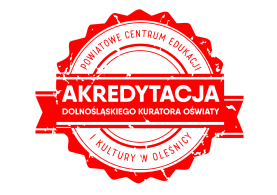 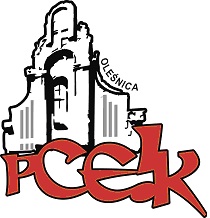 Z a p r a s z a m ynauczycieli polonistów szkół ponadpodstawowych i nauczycieli wiedzy o kulturze 
na warsztaty:Poeci niepokorni, poeci ,,wyklęci”- znów modni. Żywotność poezji Rafała Wojaczka, Edwarda Stachury, 
Jacka KaczmarskiegoKierunek polityki oświatowej: Wdrażanie nowej podstawy programowej kształcenia ogólnegoKOD: W33Termin: 15 listopada 2017 r. o godzinie: 15:30Czas trwania: 4 godziny dydaktyczneOsoba prowadząca: Blandyna Rosół- Niemirowska - doradca metodyczny w Powiatowym Ośrodku Pomocy Psychologiczno-Pedagogicznej i Doradztwa Metodycznego w Oławie, autorka konferencji naukowych, w tym 
o poetach niepokornych.Kierownik merytoryczny:  Mirosława Berezowska – konsultant PCEiK ds. edukacji polonistycznejCele główne: Przypomnienie twórczości i żywotności we współczesnym odbiorze poezji R. Wojaczka, E. Stachury, 
J. Kaczmarskiego.Cele szczegółowe:Przygotowanie do realizacji podstawy programowej na poziomie rozszerzonym w szkole ponadpodstawowej.Zagadnienia:Treści egzystencjalne w poezji ,,niepokornych” i ich odbicie we współczesnym świecie. Bunt i niezgoda 
na rzeczywistość w poezji ,,niepokornych”.Treści patriotyczne w poezji ,,niepokornych”. Metody odbioru poezji ,,niepokornych”.verteOsoby zainteresowane udziałem w formie doskonalenia prosimy o przesyłanie zgłoszeń do 10.11.2017 r. Zgłoszenie na szkolenie następuje poprzez wypełnienie formularza (załączonego do zaproszenia) i przesłanie go pocztą mailową do PCEiK. Ponadto przyjmujemy telefoniczne zgłoszenia na szkolenia. W przypadku korzystania z kontaktu telefonicznego konieczne jest wypełnienie formularza zgłoszenia w dniu rozpoczęcia szkolenia. Uwaga! Ilość miejsc ograniczona. Decyduje kolejność zapisów.Odpłatność:● nauczyciele z placówek oświatowych prowadzonych przez Miasta i Gminy, które podpisały z PCEiK porozumienie dotyczące doskonalenia zawodowego nauczycieli na 2017 rok (Miasto i Gmina Oleśnica, Miasto i Gmina Bierutów, Gmina Dobroszyce, Miasto i Gmina Międzybórz, Miasto i Gmina Twardogóra)  oraz z placówek prowadzonych przez Starostwo Powiatowe w Oleśnicy –  20 zł● nauczyciele z placówek oświatowych prowadzonych przez Miasta i Gminy, które nie podpisały z PCEiK porozumienia dotyczącego doskonalenia zawodowego nauczycieli na 2017 rok (Miasto i Gmina Syców,   Gmina Dziadowa Kłoda) - 150 zł *  w przypadku form liczących nie więcej niż 4 godziny dydaktyczne i realizowanych przez konsultanta/doradcę  metodycznego zatrudnionego w PCEiK.Wpłaty na konto bankowe Numer konta: 26 9584 0008 2001 0011 4736 0005Rezygnacja z udziału w formie doskonalenia musi nastąpić w formie pisemnej (np. e-mail), najpóźniej na 3 dni robocze przed rozpoczęciem szkolenia. Rezygnacja w terminie późniejszym wiąże się z koniecznością pokrycia kosztów organizacyjnych w wysokości 50%. Nieobecność na szkoleniu lub konferencji nie zwalnia z dokonania opłaty.